SUPPLEMENTAL MATERIALSTable S1: Demographic characteristics of responders, non-responders, and US population.MW=Mann-Whitney test.Table S2: Correlation matrix.Note: Mortality salience (vs. control), charity for next generation (vs. not), and national (vs. international) charity were randomized conditions.  Charities were Boys and Girls Club of America (next generation, national), UNICEF (next generation, international), American Red Cross (not next generation, national), International Red Cross (not next generation, international).  Household income was divided into five categories (Table 1).  Table S3: Linear regression models predicting donations and fear of death: interactions.Note: Two-way interactions were added in a regression step conducted after the models presented in Table 1, and three-way interactions were added in a subsequent regression step.  Table S4: Linear regression models predicting donations: role of fear of death.a Fear of death questions were answered before the donation questions in the mortality-salience condition and after the donation questions in the control condition.  b Quadratic age was B=-.0004 and se=.0001.Note: Unstandardized estimates (B), standard errors (se), and standardized estimates (β) are presented for each model.  Mortality salience and charity type were randomized conditions.  Age was mean-centered.  Charities were Boys and Girls Club of America (national, next generation), UNICEF (international, next generation), American Red Cross (national, not next generation), International Red Cross (international, not next generation). Adding any second-order and higher-level interactions of linear age or quadratic age, mortality salience, type of charity, and their combination yielded no significant results (p>.05).  Adding donations x mortality salience interaction revealed no significant (B=.03, se=.04, β=.01, p=.50).Figure S1: Flow of participants through each stage of the experiment.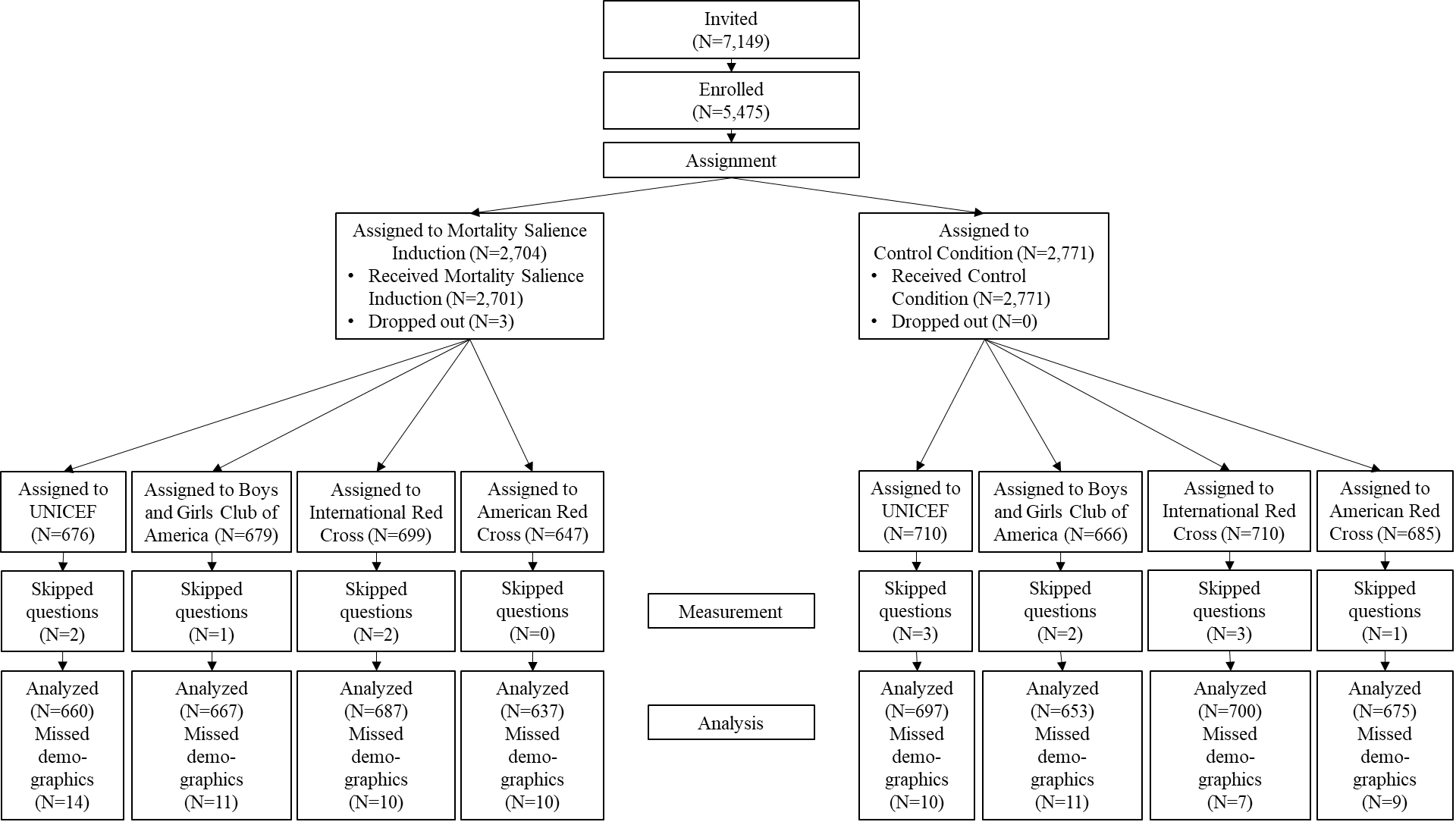 Note: In the mortality salience induction, questions asked about fear of death and donations.  In the control condition, the same questions were asked in the opposite order.  Demographics were answered separately and merged with our data in the analysis phaseFigure S2: Fear of death by age, mortality salience and charity focused on the next generation vs. not. Note: Charities were Boys and Girls Club of America (national, next generation), UNICEF (international, next generation), American Red Cross (national, not next generation), International Red Cross (international, not next generation). Figure S3: Fear of death by age, mortality salience and national vs. international charity.Note: Charities were Boys and Girls Club of America (national, next generation), UNICEF (international, next generation), American Red Cross (national, not next generation), International Red Cross (international, not next generation).Demographic characteristicResponders(N=5,376)Non-responders(N=1,771)Test of differenceMean (SD) age51.11 (15.64)46.38 (15.79)t(7137)=11.00, p<.001Percent male43%42%χ(1)=.25, p=.62Percent white80%77%χ(1)=9.76, p<.01Percent college degree39%38%χ(1)=.43, p=.51Percent affiliated with religion70%71%aχ(1)=.78, p<.38Median household income$50,000-$59,999$50,000-$59,999MW z=.72, p=.471. Mortality-salience condition2. Age3. Dona-tion4. Fear of death5. Charity for next generation6. National charity7. Male8. White9. Col-lege10. Reli-gionMortality-salience condition (vs. control)-Age.01-Donation.06***.14***-Fear of death.03*-.21***.00-Charity for next generation (vs. not) .01.02.03*.00-National charity (vs. international) .01-.02.02.00.01-Demographic control variablesMale (vs. female)-.01.14***.03*-.12**.01-.01-White (vs. non-white).00.13***.08***-.01.00.01.05***-College-educated (vs. not).00.02.11***-.07***.02.01.07***.06***-Affiliated with religion (vs. not).02.16***.03*-.07***.00.01-.03*.05**.06***-Household income-.01.01.16***-.02.02.01.15***.15***.42***.06***Model 1:DonationsModel 1:DonationsModel 2:Fear of deathModel 2:Fear of deathB (se)βB (se)βTwo-way interactionsMortality salience x Age (linear)-.01(.02)-.10.01(.01).16Mortality salience  x Age (quadratic).00(.00).04.00(.00)-.07Mortality salience  x Charity for next generation .13(.11).03.03(.06).01Mortality salience  x National charity -.13(.11)-.03.02(.06).01Age (linear) x Charity for next generation -.02(.02)-.24-.01(.01)-.20Age (quadratic) x Charity for next generation .00(.00).17.00(.00).14Age (linear) x National charity .00(.02).03.00(.02)-.01Age (quadratic) x National charity .00(.00)-.03.00(.00).02Three-way interactionsMortality salience  x Age (linear) x Charity for next generation .01(.04).16.05*(.02)1.09*Mortality salience  x Age (quadratic) x Charity for next generation .00(.00)-.14.00*(.00).64*Mortality salience  x Age (linear) x National charity  -.01(.04)-.15.06*(.02)1.21*Mortality salience  x Age (quadratic) x National charity .00(.00).11.00*(.00)-.69*Mortality salience x Charity for next generation x National charity-.04(.22)-.01.08(.12).02Age (linear) x Charity for next generation x National charity  .06(.04).66.02(.02).39Age (quadratic) x Charity for next generation x National charity  .00(.00)-.43.00(.00).29Four-way interactionsMortality salience  x Age (linear) x Charity for next generation x National charity  .02(.09).16.00(.04)-.02Mortality salience  x Age (quadratic) x Charity for next generation x National charity .00(.00).07.00(.00)-.06B (se)βPredictor variablesDonations.07**(.02).04**Mortality-salience condition (vs. control).24***(.05).06***Age (linear).02***(.00).14***Age (quadratic).00(.00)-.05Charity for next generation (vs. not) -.06(.08)-.02National charity (vs. international)-.08(.08)-.02Charity for next generation (vs. not) x National charity (vs. international).35***(.11).07***Demographic control variablesMale (vs. female)-.03(.06)-.01White (vs. non-white).22**(.07).04**College degree (vs. not).22**(.06).05**Affiliated with religion (vs. not)-.04(.06)-.01Household income $25k-$49,999 (vs. <$25k).23***(.08).05***Household income $50k-$74,999 (vs. <$25k).52***(.09).10***Household income $75k-$149,999 (vs. <$25k).67***(.09).15***Household income >$150k (vs. <$25k).70***(.11).11***